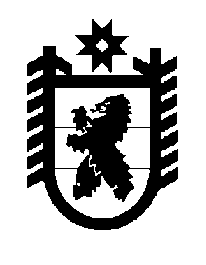 Российская Федерация Республика Карелия    ПРАВИТЕЛЬСТВО РЕСПУБЛИКИ КАРЕЛИЯПОСТАНОВЛЕНИЕот 26 сентября 2012 года № 296-Пг. Петрозаводск О выделении грантов муниципальным образованиям,                   достигшим наилучших значений показателей уровня эффективности деятельности органов местного самоуправления городских округов            и муниципальных районов за 2011 год В соответствии с частью 5 статьи 10 Закона Республики Карелия              от 26 ноября 2011 года № 1557-ЗРК «О бюджете Республики Карелия на 2012 год и на плановый период 2013 и 2014 годов», постановлением Правительства Республики Карелия от 23 марта 2009 года № 57-П                  «О порядке предоставления иных межбюджетных трансфертов местным бюджетам из бюджета Республики Карелия», постановлением Правительства Республики Карелия от 29 июня 2009 года № 140-П             «Об утверждении Порядка выделения грантов муниципальным образованиям в целях поощрения достижения наилучших значений показателей деятельности органов местного самоуправления городских округов и муниципальных районов» и на основании решения экспертной группы по оценке эффективности деятельности органов местного самоуправления городских округов и муниципальных районов в Республике Карелия (протокол от 23 августа 2012 года) Правительство Республики Карелия п о с т а н о в л я е т:Выделить гранты следующим муниципальным образованиям, достигшим наилучших значений показателей уровня эффективности деятельности органов местного самоуправления городских округов и муниципальных районов за 2011 год:Сегежский муниципальный район  – 1690,5 тыс. рублей;Сортавальский муниципальный район  – 1671,8 тыс. рублей;Лахденпохский муниципальный район – 1637,7 тыс. рублей.              Глава Республики  Карелия                                                               А.П. Худилайнен